Stundenplan ab 07.06.2021Klasse 6bKlassenlehrer  Frau Werner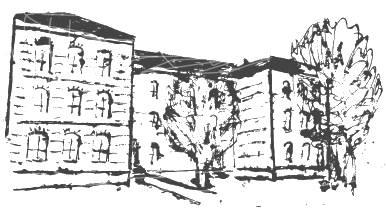                                   Geschwister-Scholl-Schule5. Staatliche RegelschuleKatharinenstrasse 150, 99817EisenachTel.: 03691 746113  Fax: 03691 746429Mail: schollschule-sek@schuleneisenach.deStundeMontagDienstagMittwochDonnerstagFreitag17:50 - 8:35EnLeo             9DeWin           12IfRot             828:40 – 9:25MaWer          12GeBan          13DeWin           12MNTIfl              1739:45 – 10:30MaWer          12MuIfl              17DeWin           15MaWer          12FrzKöc          16410:40 –11:25DeWin          12En Leo             9MaWer          12KuWin           17EnLeo             9511:35–12.20We        Slu 1             Bla 5En Leo             9GeoBla            12612:45-13:30We        Slu 1             Bla 5713:35-14:20